LATIHAN MODUL 6Buatlah hasil dari hitungan matematika berikut ini: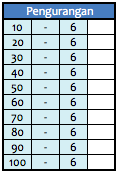 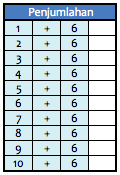 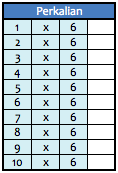 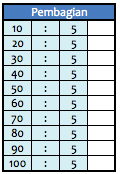 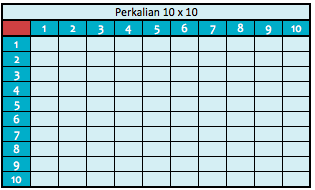 Buatlah hasil penjumlahan data di bawah ini dengan menggunakan rumus: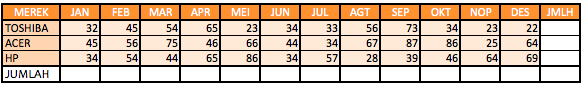 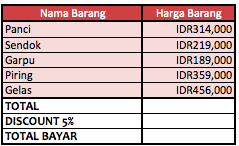 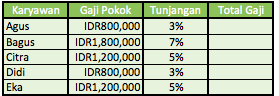 